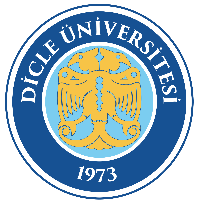 PERSONEL DAİRE BAŞKANLIĞIKAMU GÖREVİNDEN ÇIKARILAN MECBURİ HİZMETİNİ TAMAMLAYAMAYAN-DİPLOMA UNVANI İPTAL EDİLENLER HK. İŞLEMLERİŞ AKIŞ ŞEMASIDoküman Kodu: PDB-İA-031PERSONEL DAİRE BAŞKANLIĞIKAMU GÖREVİNDEN ÇIKARILAN MECBURİ HİZMETİNİ TAMAMLAYAMAYAN-DİPLOMA UNVANI İPTAL EDİLENLER HK. İŞLEMLERİŞ AKIŞ ŞEMASIYürürlük Tarihi: 24.08.2022PERSONEL DAİRE BAŞKANLIĞIKAMU GÖREVİNDEN ÇIKARILAN MECBURİ HİZMETİNİ TAMAMLAYAMAYAN-DİPLOMA UNVANI İPTAL EDİLENLER HK. İŞLEMLERİŞ AKIŞ ŞEMASIRevizyon Tarihi/No:00/00